                        СОВЕТ ДЕПУТАТОВ НОВОБАТУРИНСКОГО                                        СЕЛЬСКОГО ПОСЕЛЕНИЯ            ЕТКУЛЬСКОГО РАЙОНА ЧЕЛЯБИНСКОЙ ОБЛАСТИ        456573, Челябинская область, Еткульский район, п. Новобатурино  ул. Центральная,4                                                56-го  ЗАСЕДАНИЕ  ЧЕТВЕРТОГО СОЗЫВА	                             РЕШЕНИЕот 13 декабря 2013 года № 01О бюджете  Новобатуринского  сельского поселения на 2014 год и на плановый период 2015 и 2016 годовВ соответствии с Бюджетным кодексом Российской Федерации, Федеральным законом «Об общих принципах организации местного самоуправления в Российской Федерации», Уставом Новобатуринского сельского поселения, Положением о бюджетном процессе в Новобатуринском сельском поселении, СОВЕТ ДЕПУТАТОВ НОВОБАТУРИНСКОГО СЕЛЬСКОГО ПОСЕЛЕНИЯРЕШАЕТ:1. Утвердить основные характеристики бюджета Новобатуринского сельского поселения на 2014 год: прогнозируемый общий объем доходов бюджета Новобатуринского сельского поселения в сумме 3338.39 тыс. руб., в том числе безвозмездные поступления от других бюджетов бюджетной системы Российской Федерации в сумме 1334.15 тыс. руб.;общий объем расходов бюджета Новобатуринского сельского поселения в сумме 3338.39 тыс. руб.2. Утвердить основные характеристики бюджета Новобатуринского сельского поселения на плановый период 2015 и 2016 годов:прогнозируемый общий объем доходов бюджета Новобатуринского сельского поселения на 2015 год в сумме 2926.22тыс. руб., в том числе безвозмездные поступления от других бюджетов бюджетной системы Российской Федерации в сумме 740.85тыс. руб., и на 2016 год в сумме 3111.01 тыс. руб., в том числе безвозмездные поступления от других бюджетов бюджетной системы Российской Федерации в сумме 730.55 тыс. руб.;общий объем расходов бюджета Новобатуринского сельского поселения на 2015 год в сумме 2853.02тыс. руб., в том числе условно утвержденные расходы в сумме 73.2 тыс. руб., и на 2016 год в сумме 3111.01 тыс. руб., в том числе условно утвержденные расходы в сумме 155.6 тыс. руб.	3. Утвердить нормативы отчислений доходов в бюджет Новобатуринского сельского поселения на 2014 год и на плановый период 2015 и 2016 годов согласно приложению 1. 	4. Утвердить перечень главных администраторов доходов бюджета Новобатуринского сельского поселения согласно приложению 2.	5. Утвердить перечень главных администраторов источников финансирования дефицита бюджета Новобатуринского сельского поселения согласно приложению 3.6. Утвердить распределение бюджетных ассигнований по разделам, подразделам, целевым статьям и группам  видов расходов  классификация расходов  бюджетов бюджетной системы Российской Федерации (далее – классификация расходов бюджетов) на 2014 год согласно приложению 4, на плановый период 2015 и 2016 годов согласно приложению 5.7. Утвердить ведомственную структуру расходов бюджета Новобатуринского сельского поселения на 2014 год согласно приложению 6, на плановый период 2015 и 2016 годов согласно приложению 7.8. Утвердить общий объем бюджетных ассигнований на исполнение публичных нормативных обязательств бюджета Новобатуринского сельского поселения на 2014 год в сумме 0 тыс. руб., на 2015 год в сумме 0 тыс. руб. и на 2016 год в сумме 0 тыс. руб.9. Установить верхний предел муниципального внутреннего долга бюджета Новобатуринского сельского поселения:на 1 января 2015 года в сумме 100,2 тыс. руб., в том числе предельный объем обязательств по муниципальным гарантиям в сумме  0,00 тыс. рублей;на 1 января 2016 года в сумме 109,26 тыс. руб., в том числе предельный объем обязательств по муниципальным гарантиям в сумме  0,00тыс. рублей;на 1 января 2017 года в сумме 119,02 тыс. руб., в том числе предельный объем обязательств по муниципальным гарантиям в сумме 0,00 тыс. рублей.	10. Установить, что в соответствии с пунктом 33.3. подраздела 33 Положения о бюджетном процессе в Новобатуринском сельском поселении следующие основания для внесения в 2014 году изменений в показатели сводной бюджетной росписи бюджета Новобатуринского_ сельского поселения, связанные с особенностями исполнения бюджета Новобатуринского  сельского поселения и (или) перераспределения бюджетных ассигнований между главными распорядителями средств бюджета Новобатуринского  сельского поселения:1) изменение бюджетной классификации Российской Федерации, в том числе для отражения межбюджетных трансфертов;	2) поступление в доход бюджета Новобатуринского сельского поселения средств, полученных муниципальными казенными учреждениями в качестве добровольных пожертвований;3) поступление в доход бюджета Новобатуринского сельского поселения средств, полученных муниципальными казенными учреждениями в качестве  возмещения ущерба при возникновении страховых случаев.11. Установить, что доведение лимитов бюджетных обязательств на 2014 год и финансирование в 2014 году осуществляется с учетом следующей приоритетности расходов:1) оплата труда и начисления на оплату труда;2) исполнение публичных нормативных обязательств;3) ликвидация последствий чрезвычайных ситуаций;4) предоставление мер социальной поддержки отдельным категориям граждан;5) оплата коммунальных услуг и услуг связи, арендной платы за пользование помещениями, арендуемыми муниципальными казенными учреждениями;6) уплата муниципальными казенными учреждениями налогов и сборов.Доведение лимитов бюджетных обязательств на 2014 год по иным направлениям, не указанным в настоящей части, осуществляется в соответствии с распоряжениями Администрации Новобатуринского сельского поселения.12. Утвердить Программу муниципальных гарантий  на 2014 год согласно приложению 8 и программу муниципальных гарантий  на плановый период 2015 и 2016 годов согласно приложению 9.13. Утвердить Программу муниципальных внутренних заимствований на 2014 год согласно приложению 10 и программу муниципальных внутренних заимствований  на плановый период 2015 и 2016 годов согласно приложению 11.            14. Утвердить общий объем иных межбюджетных трансфертов бюджету Еткульского муниципального района в 2014 году  в сумме 8 тыс. руб.,  в  2015 году 8 тыс. руб., в  2016 году 8 тыс. руб. приложение 12  Глава Новобатуринскогосельского поселения                                              Абдулин А.М.      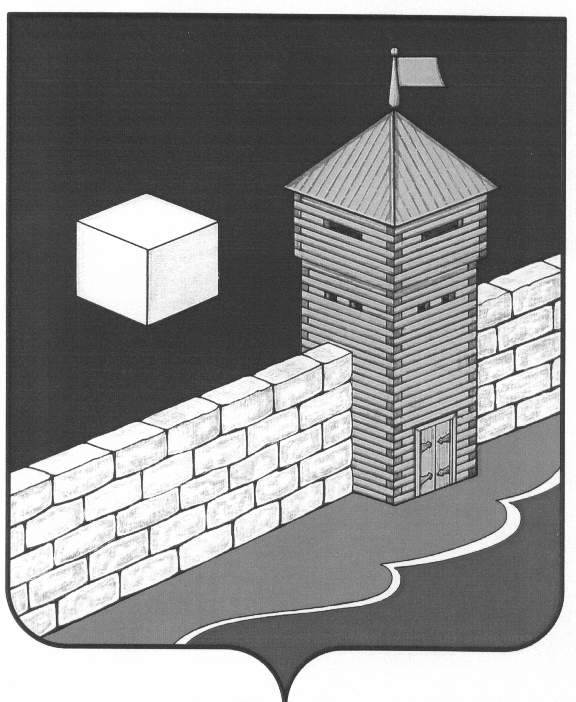 